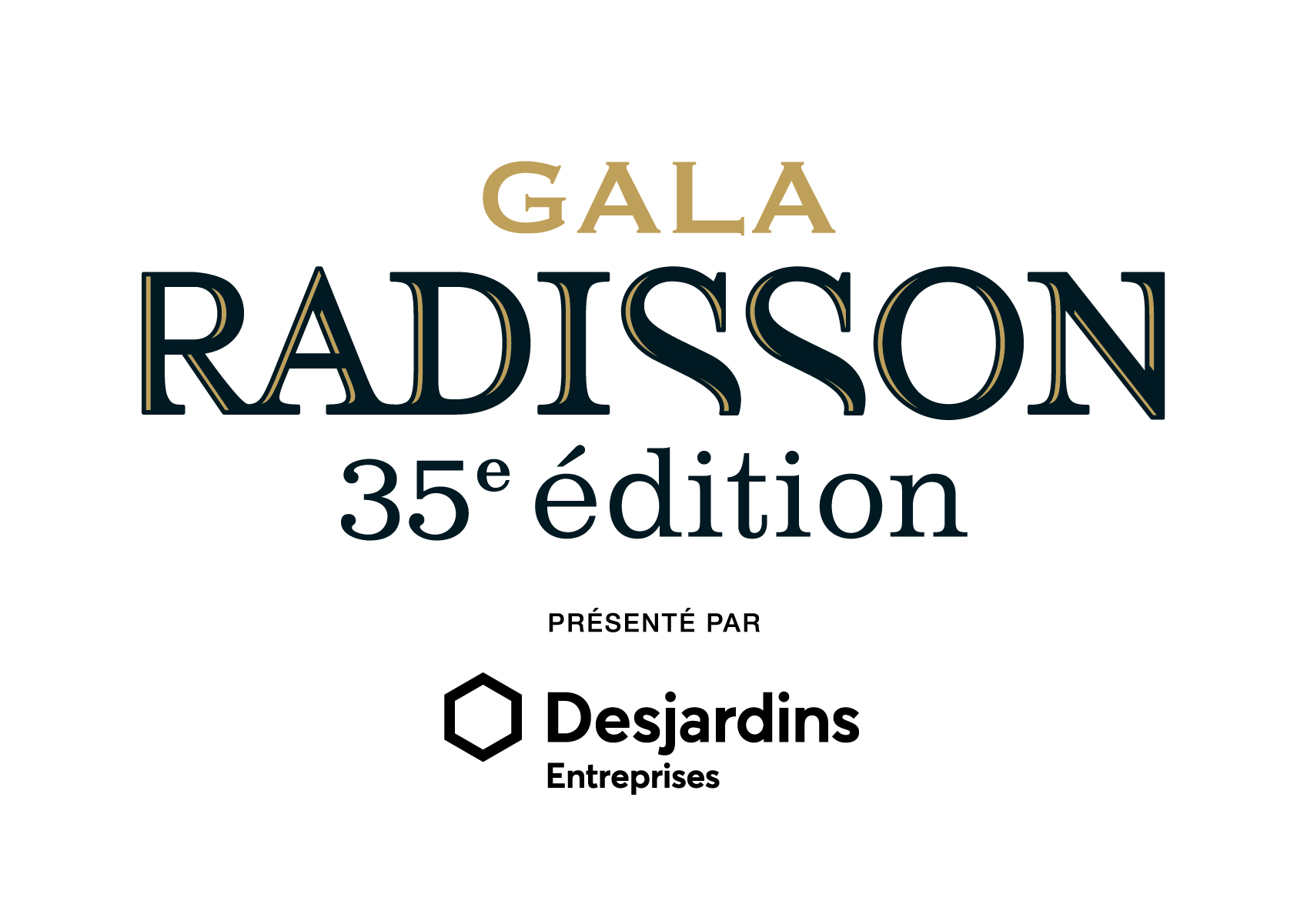 	ENTREPRISE COMMERCIALE ET RESTAURATION 
moins de 30 employésPour les conditions d’admissibilité et autres informationsConsultez le DOCUMENT DE RÉFÉRENCE du Gala Radisson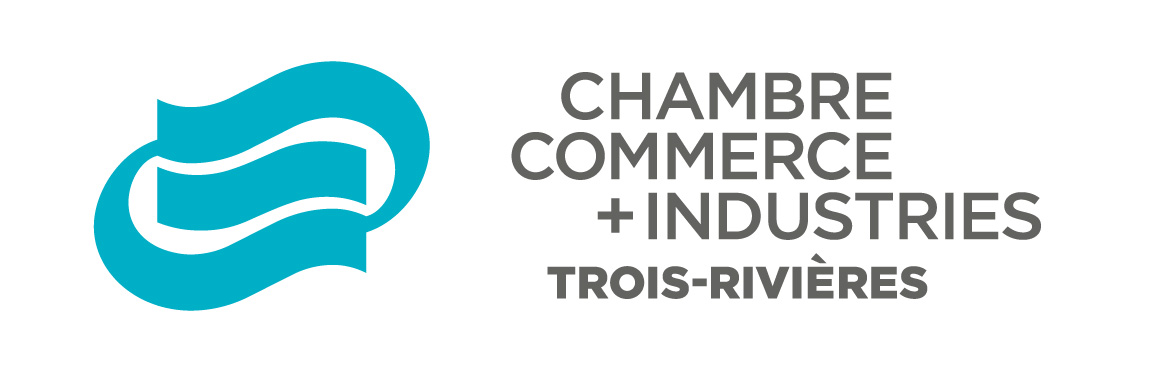 OBJECTIF DE LA CATÉGORIE Le Radisson « Entreprise commerciale et restauration (moins de 30 employés)» est décerné à une entreprise offrant des services de vente au détail au grand public à partir de points de vente établis incluant les entreprises de restauration et excluant les entreprises de services publics.CRITÈRES ET PONDÉRATIONNOTE : Toute l’information contenue dans ce cahier de mise en candidature pourra être rendue publique, à l’exception de l’information fournie dans la section « Qualité de la gestion financière » qui sera traitée de manière strictement confidentielle. INFORMATIONS GÉNÉRALESPRÉCISIONS SUR L’ENTREPRISERÉALISATIONS 50 % Quelles sont les principales réalisations qui ont permis à votre entreprise de se démarquer au cours de la dernière année?En termes de maintien et/ou création d’emplois (20 % - maximum 15 lignes) En termes d’innovation, développement de nouveaux produits et/ou services, investissements et différenciation avec la concurrence du même secteur (20 % - maximum 15 lignes)  En termes de croissance des ventes et hausse de la clientèle (10 % - maximum 15 lignes) GESTION DES PRATIQUES D’AFFAIRES 25 %Quelles sont les stratégies de votre entreprise au niveau de la gestion des pratiques d’affaires et quelles en sont les retombées?En termes de gestion des ressources humaines (par exemple : stratégies de recrutement, rémunération, mobilisation, rétention, plan de formation, encadrement, santé et sécurité, conciliation travail-famille, planification de la relève, etc.) (maximum 15 lignes)                                                                  En termes de ventes et marketing (par exemple : segmenter le marché, saisir les opportunités, utiliser des indicateurs de performance, arrimer les différentes stratégies, etc.) (maximum 15 lignes) En termes de gestion des opérations (par exemple : recherche et développement, développement durable, techniques de travail, contrôle de qualité, gestion de l’inventaire et de la production, etc.) (maximum 15 lignes) QUALITÉ DE LA GESTION FINANCIÈRE 20 %Veuillez compléter le document « Appui de l’institution financière ou de la firme comptable » joint au cahier de mise en candidature afin de démontrer la santé financière de votre entreprise.NOTORIÉTÉ ET IMPLICATION SOCIALE 5 %Est-ce que l’entreprise a été récipiendaire d’un prix (récompense, mention, distinction) au cours de la dernière année? Si oui, précisez (maximum 5 lignes)Quelles ont été les implications sociales de l’entreprise et/ou des dirigeants de l’entreprise au cours de la dernière année? (maximum 10 lignes)ANNEXESVous pouvez joindre tout document pertinent afin d’appuyer votre candidature (revue de presse, feuillet promotionnel, etc.).DÉCLARATION DE DÉPÔT DE MISE EN CANDIDATUREJe déclare que les renseignements fournis dans le présent cahier de mise en candidature sont exacts et ce, au meilleur de ma connaissance.________________________________________________		_____________________________Signature							DateDÉPÔT DU DOSSIER DE CANDIDATURELa Chambre de commerce et d’industries de Trois-Rivières doit recevoir, au plus tard le vendredi 8 novembre 2019 16h par courriel à l’adresse suivante : catherine.lajoie@cc3r.com. 
35e GALA RADISSONChambre de commerce et d’industries de Trois-Rivières1350, Rue Royale, bureau 400, C.P. 1045Trois-Rivières (Québec) G9A 5K4Pour information : Catherine Lajoie │ 819 375-9628 │ catherine.lajoie@cci3r.com   CAHIER DE MISE EN CANDIDATURE35e édition (2020)Critères PondérationRéalisations 20 % - Maintien et/ou création d’emplois 20 % - Innovation, développement et différenciation 10 % - Croissance des ventes, hausse de la clientèle 50 %Qualité des pratiques d’affaires 25 %Qualité de la gestion financière20 %Notoriété et implication sociale  5 %Nom de l’entreprise :Adresse :Code postal :Téléphone :Courriel :Site Internet :Date d’entrée en activité :Rayonnement de l’entreprise :Présentation de l’entreprise (maximum 15 lignes)                                                                        Quelle est la nature des principaux produits/services de l’entreprise? (maximum 10 lignes)Quelles sont brièvement l’historique et la mission de l’entreprise? (maximum 10 lignes)Nom du propriétaire dirigeant :Titre :Nom de la personne responsable de la mise en candidature:Titre :Téléphone :Courriel :